30.10.2015.В гимназии прошли уроки безопасности в сети интернет для учащихся 1-11 классов. В ходе уроков представлены ресурсы: компьютер, планшет, телефон и освещены темы: «вирусы», «мошеннические письма», «воровство учетных записей», «sms- мошенничество». Ученикам  было рекомендовано участие в проектах, организованных в сети Интернет (http://сетевичок.рф/). Был осуществлѐн просмотр учениками видеоролика, размещѐнного на сайте сетевичок.рфРазработаны информационные буклеты «Как уберечь компьютер от заражения вирусом», « Как защитить свои личные данные», « Как не попасться на удочку смс-мошенников».29.10.2015.   29 октября 2015 г. 70 первоклассников  были приняты в большую гимназическую семью на торжественной церемонии «Посвящение в гимназисты». Первоклассники в течение праздника пели, танцевали, выполнили несколько интересных заданий, чтобы вернуть школьный звонок, похищенный Бабой Ягой. В конце праздника ребята дали клятву первоклассника и получили значок гимназиста в подарок от старших ребят. Завершился праздник исполнением весёлого танца « Первоклашка».     Очень хочется, чтобы этот день запомнился каждому из малышей на всю жизнь. В добрый путь, ПЕРВОКЛАССНИКИ! Счастливого вам пути, ГИМНАЗИСТЫ! Несите с честью это высокое звание!28.10.2015.Областной этап конкурса проектных и исследовательских работ обучающихся образовательных организаций, посвященный памятным датам военной историиУчащиеся 10-а класса МОУ гимназии №1 Абрамычев Илья и Шаваева Виктория на областном конкурсе проектных и исследовательских работ представили медиапроект "Мы помним", разработанный по итогам проведения Всероссийской акции "Бессмертный полк". В этом проекте ребята рассказали о проведенных мероприятиях в гимназии, посвященных 70-летию Победы и продемонстрировали подборку фрагментов акций "Мы помним", "Знамя победы" и "Никто не забыт, ничто не забыто". Работа было высоко оценена членами жюри и заняла почетное III  место, среди образовательных учреждений Московской области.    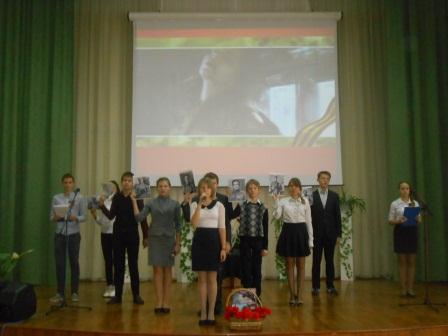 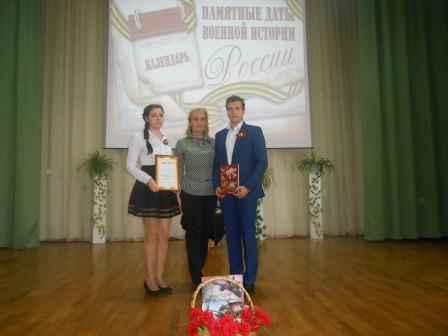 02.10.2013.
Торжественное собрание ко Дню УчителяВ музыкально-драматическом театре города состоялось торжественное собрание для работников образования города. На нем были награждены учителя гимназии:Корнеева Наталья Андреевна, учитель истории и обществознания - Почетной грамотой Московской областной Думы;Лукьянчикова Галина Ивановна, социальный педагог - Почетной грамотой Министерства образования Московской области;Аверина Ирина Андреевна, молодой специалист, учитель английского языка - Грамотой Комитета по образованию г. Серпухова.Конкурс исследовательских работКоманда учащихся гимназии приняла участие в городском конкурсе исследовательских работ, посвященном памятным датам военной истории. Результаты:Овсянкин Андрей, ученик 9-А класса -  1 место в номинации "Семейные фотохроники Великой Отечественной войны";Абрамычев Илья и Шаваева Виктория, учащиеся 10-А класса - 1 место в номинации "Медиапроект "Герои бессмертного полка";Чернышова Анастасия, ученица 8-Б класса - 3 место в номинации "История одного музейного экспоната".02.10.2013.
Международный день УчителяУчащиеся гимназии приготовили для учителей праздничный концерт и поздравления с профессиональным праздником: этот день был окрашен множеством осенних цветов, добрых слов, пожеланий, благодарностей учителям.02.10.2013.
День дублераВ преддверии Дня Учителя в гимназии прошел День дублера. Старшеклассники провели занимательные уроки русского языка, математики, литературного чтения, окружающего мира, истории в начальной школе. В этот день они попробовали выступить в роли учителей и со всей ответственностью подошли к подготовке и проведению уроков.01.10.2013.
День пожилого человека.
Стало доброй традицией 1 октября встречать пожилых людей микрорайона Владычная слобода в стенах гимназии №1. В этот день учащиеся гимназии подготовили выставку рисунков и концертную программу "От всей души". Дети дарили мудрым людям старшего поколения песни, танцы, стихи и музыкальные композиции. Гости гимназии выразили свою благодарность организаторам праздника за теплый прием и доставленное удовольствие.День  музыки.
В этот день поздравления с профессиональным праздником получали педагоги и воспитанники  музыкальной школы гимназии. На переменах звучала праздничная музыка.30.09.2015Вера, Надежда, Любовь.Сегодня все "маленькие" и "большие"  Веры, Надежды, Любови и Софьи получали поздравления с именинами.23.09.2015Шахматно-шашечный турнир. Команда гимназистов заняла 2 место  в соревнованиях по шашкам и 5 место - по шахматам среди всех школ города.19.09.2015Открытие XX форума "Юные таланты земли Серпуховской"Команда гимназии приняла участие в городской игре-эстафете "Таланты - родному городу!" и заняла 1 место!!!! 18.09.2015Открытие городской спартакиады школьников ОУ города.Спортивная команда гимназии приняла активное участие в состязаниях. Высокие результаты показали Казанина Александра и Тверяхин Вадим, учащиеся 11-А класса.17.09.2015Открытие Малых Олимпийских Игр
В рамках мероприятий, проводимых в честь празднования Дня города, в гимназии  прошло торжественное открытие Малых Олимпийских Игр. Были гости Шульгин Сергей Николаевич, тренер по АРБ и Никулина Ольга Вячеславовна, тренер по лыжным гонкам. На церемонии открытия команды 5-11 классов представили свои эмблемы и девизы. Лучшие спортсмены гимназии торжественно внесли олимпийский флаг и зажгли олимпийский факел.  Директор гимназии Степина Галина Владимировна поздравила всех присутствующих с началом нового олимпийского сезона, пожелала командам спортивных успехов и новых достижений и зажгла олимпийский огонь.12.09.2015Акция "Наш лес. Посади дерево."В этот день учащиеся 5-10 классов в школьном дворе посадили 15 деревьев: клены, ель, дуб и орешник.09.09.2015День красоты и здоровьяВ гимназии стало уже традицией проводить акцию "Витаминка". В этом году в этой акции приняли участие все гимназисты. Цель данной акции - профилактика авитаминоза.  Каждый класс представил осеннюю композицию "Дары осени", витаминные столы с осенними фруктами: яблоками, грушами, сливами, арбузами, дынями. Процесс дегустации прошел весело и с аппетитом.Для учащихся 5-7 классов был подготовлен и проведен танцевальный флешмоб "Движение, здоровье, красота!".03.09.2015День памяти и скорби трагических событий Беслана.День начался с минуты памяти погибших детей и взрослых в школе №1 г. Беслана. 01.09.2015"ГИМНАЗИЯ ВСТРЕЧАЕТ ДРУЗЕЙ"1 сентября гимназия распахнула двери для 705 учащихся. На торжественной линейке, посвященной Дню знаний, для 70 первоклассников прозвенел Первый звонок.
Во всех классах гимназии прошел первый урок – урок Мира, посвященный 70-летию Победы советского народа в ВОВ и окончанию второй мировой войны.